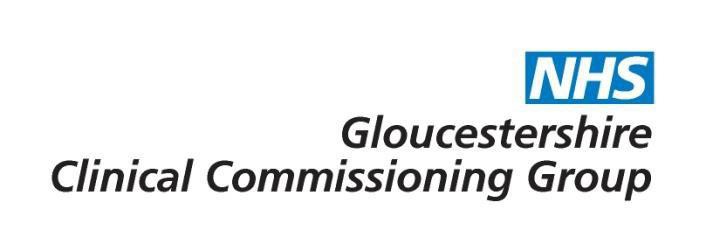 Excimer laser eye surgeryPolicy Statement:Excimer laser treatments are only funded  when all of the following criteria are met:Treatment is subject to evaluation as agreed in the commissioning risk management plan ANDThe patient would otherwise require surgical treatment of their corneal disorder i.e. manual debridement, corneal graft or arcuate keratotomy.ANDThe patient requires one of the following procedures in (a) or (b) below, for the conditions specified:Phototherapeutic keratectomy (PTK):Superficial and stromal corneal dystrophies and degenerations (including band keratopathy, granular dystrophy, macular dystrophy, lattice dystrophy and Reis-Bückler's dystrophy); orEpithelial membrane dystrophy; orIrregular corneal surfaces secondary to degenerations including Salzmann's nodular degeneration, Spheroidal degeneration, or keratoconus nodules; orCorneal scars and opacities (including post-traumatic, post-infectious, post- surgical, and secondary to pathology); orRecurrent corneal erosions when more conservative measures (e.g., lubricants, bandage contact lenses, course of oral Doxycyline treatment, gentle debridement of severely aberrant epithelium) have failed to halt the erosions.Photorefractive Keratectomy (PRK), laser assisted epithelial keratomileusis (LASEK) and laser assisted in situ keratomileusis (LASIK) procedures following corneal transplant surgery or cataract surgery when there is both:Post-operative regular astigmatism greater or equal to 2.00 dioptres or irregular astigmatism or anisometropia (the difference in optical power between the two eyes) greater or equal to 2.00 dioptres;             ANDThe patient must be intolerant of spectacles or contact lenses, as assessed by a Corneal Consultant Ophthalmologist (based upon review of symptoms and clinical examination including refraction by an optometrist and corneal topography after a period of spectacle or lens wear).Rationale:Plain English Summary:Evidence base:Link to application form – Not applicableFor further information please contact GLCCG.IFR@nhs.netConsultationPolicy sign offVersion ControlCommissioning decisionThe CCG will provide funding for Excimer laser eye surgery for patients who meet the criteria defined within this policy.Date of publication1st  October 2015Policy review dateJune 2024ConsulteeDateClinical Programme Group30th  June 2015GHNHSFT (via CPG)30th  June 2015GP Membership (via CCG Live/What’s New This Week)10th  July – 7th  August 2015Has the consultation included patient representatives?Yes (via CPG and ECCP membership)Reviewing BodyDate of reviewEffective Clinical Commissioning Policy Group3rd  August (virtual)Integrated Governance and Quality Committee20th  August 2015Version NoType of ChangeDateDescription of Change 1 01.10.2015 2 Review date change 03.05.2018Policy review date changed to May 2019 3 Review date change 21.06.2018Response received from Prof Andy  McNaught. Policy review date changed to March 20214Review date change10.06.2021Policy reviewed by G Mennie, Ophthalmic Lead – no changed required. Policy date changed to June 2024